Město Kdyně                                                                                         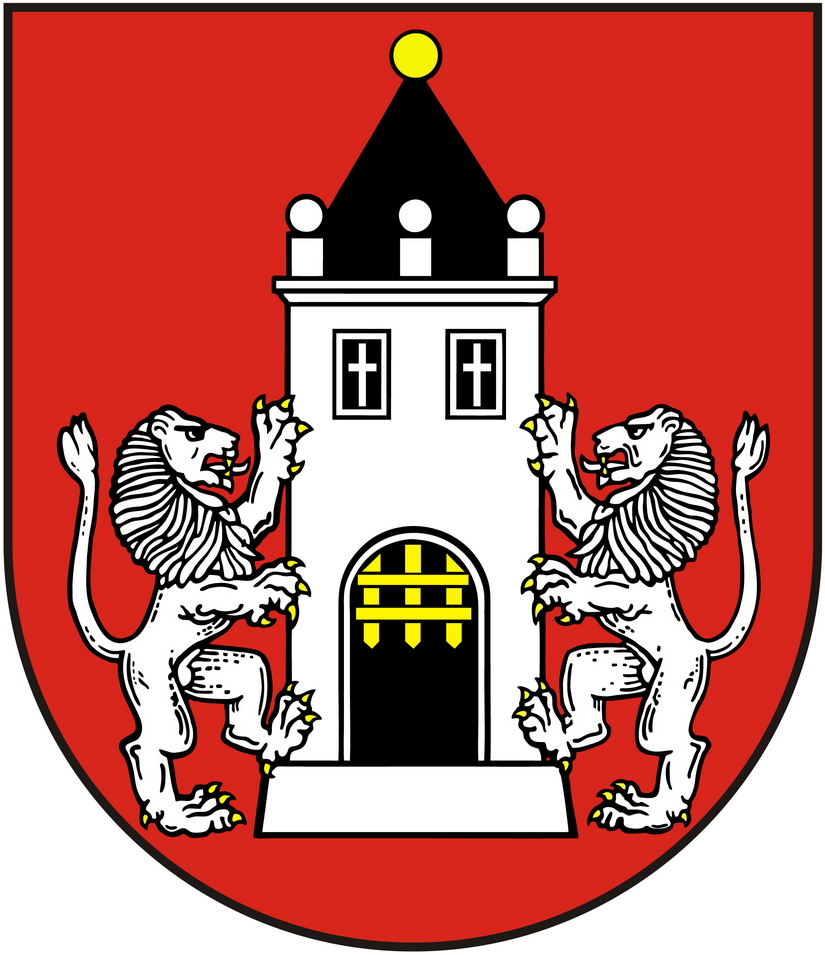 Zastupitelstvo města		Náměstí 1			345 06 Kdyně			Obecně závazná vyhláška města Kdyně,kterou se ruší obecně závazná vyhláška č. 1/2013, k zabezpečení místních záležitostí veřejného pořádku, o zákazu požívání alkoholických nápojů a jiných omamných a psychotropních látek na veřejných prostranstvíchZastupitelstvo města Kdyně se na svém 2. zasedání dne 19. 12. 2022 usnesením č. Z2-23 usneslo vydat v souladu s ustanovením § 84 odst. 2 písm. h) zákona č. 128/2000 Sb., o obcích (obecní zřízení), ve znění pozdějších předpisů, tuto obecně závaznou vyhlášku:Čl. 1Zrušovací ustanovení	Obecně závazná vyhláška č. 1/2013 k zabezpečení místních záležitostí veřejného pořádku, o zákazu požívání alkoholických nápojů a jiných omamných a psychotropních látek na veřejných prostranstvích, vydaná dne 25. 6. 2013, se ruší.Čl. 2ÚčinnostTato vyhláška nabývá účinnosti počátkem patnáctého dne následujícího po dni jejího vyhlášení.               Oskar Hamrus, v.r.                                          Ing. Věra Říhová, MPA, v.r. 	                     starosta                                                                 místostarostka	